A Year Like No Other! 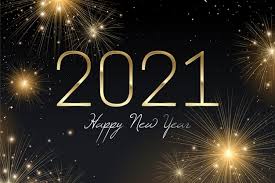 WOW 2020! Typically a new year is a time to look forward to plan for all the things that you hope, wish and want to accomplish in the upcoming year; however as 2020 was a year like no other it doesn't seem possible to move forward without saying a proper goodbye to 2020. 2020 bought so many different changes to most of us; our practice was affected, our lives were affected, education as we’ve always known it was affected. The simple things we took for granted: shaking hands, hugging, going to the movies, just freely socializing drastically changed. But through it all we preserved, made adjustments, learned new technology and strengthen our practice in an effort to assist our students.  Yet we did it, we learned all kinds of new education and school social work delivery models. 2020 stretched us in ways that we could never have imagined our profession would take us. So I stay to all of us those new and those of us more seasoned, take a moment to reflect on what you did to help your students, their families and your family. Reflect on what you did to grow our profession and improve your practice. Reflect on what you did to protect yourselves, your family, your students, parents and staff. And take pride in ALL that you accomplished! To anyone who suffered the additional burden of losing a love one during 2020, may peace and joy return to you.2021! Not since the turn of the century has a new year been so eagerly anticipated! We welcome the New Year and pray for a return of the normalcy we often took for granted. We take pride in all that we accomplished in 2020. We take comfort in knowing that no what, brick and mortar or remote, distant or e-learning we are prepared to assist our students however needed. We take joy in knowing, “This too shall pass”.A new year is a powerful occasion: It’s a time when we reflect on our gratitude for the past and our hopes for the future. And it’s a chance to welcome a fresh start to reinvigorate our enthusiasm for chasing goals and dreams.As School Social Workers we have a unique opportunity to reset, refresh and reinvigorate our practice during our second semester of school. Continue doing all that you do for students, parents, staff and family. Remember to take time for yourself, “Nothing is poured from an empty cup.” The Executive Board and I wish you all a safe Happy New Year!Lynette Judge; MSW, RLCSWI Lynette Judge; MSW, RLCSWI